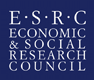 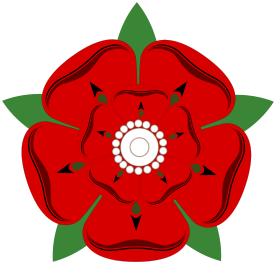 NORTH WEST DOCTORAL TRAINING CENTREInterdisciplinary Event Fund Application Form(Updated June 2015)Organisers Details    Event DetailsInterdisciplinarityBudgetPlease give estimated costsReturn the completed form to Hayley Meloy at hmeloy@liv.ac.uk Please note that it may take up to four weeks to process applicationsNameInstitutionPathwayEmail AddressBriefly describe the event or activity that you intend to organise. Indicate how the activity will enhance the interdisciplinarity of the participants. Give approximate dates for the activity.Which disciplines do you aim to involve in the event?ItemAmountTOTAL